USMI sbt - DIOCESI  San Benedetto del Tronto Ripatransone MontaltoVia San Martino, 145 -  63074 San Benedetto del Tronto (AP)   cell 3494629203   email suorangelafusco@gmail.com     Alle Superiore delle Comunitàdegli Istituti di Vita Consacrata  LORO SEDIAl Vescovo Mons. Carlo Brescianie.p.c. a Don Patrizio, vicario generale e parroco della Cattedralee.p.c. al Vicario diocesano della Vita C. Mons. ROMUALDO SCARPONIe.p.c. A tutti i ParrociVENERDI’ 2 febbraio 2024o28^ GIORNATA MONDIALE della VITA CONSACRATA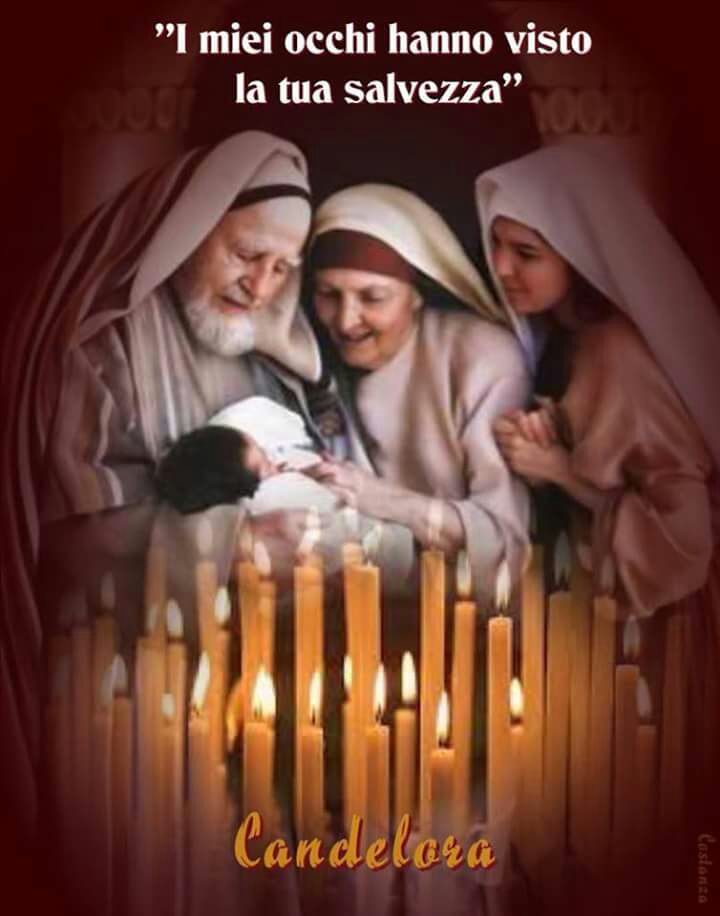 Ore	17,30	Raduno del popolo di Dio 		presso il cortile della Cattedrale “Santa Maria della Marina”Ore17,40	Celebrazione della PRESENTAZIONE del Signore			presieduta dal Vescovo Carlo Bresciani Processione della LUCE verso la CattedraleOre 18,00	Solenne Concelebrazione Eucaristica,				 presieduta dal Vescovo 		Al termine della Celebrazione, uno spuntino fraterno nel salone.Confidando in una partecipazione numerosa delle CONSACRATE presente in Diocesi, cordialmente saluto.  Suor M. Alfonsa Fuscodelegata diocesana